Type your question here (statement of the problem)Type your answer / solution hereWrite hypothesis before you begin the experimentThis should be your best educated guess based on your research6	Chart Title543210Category 1	Category 2	Category 3	Category 4Series 1      Series 2      Series 3Type a brief overview or summary of your project. (Click the Bullets button on the Home tab to remove the bullets.)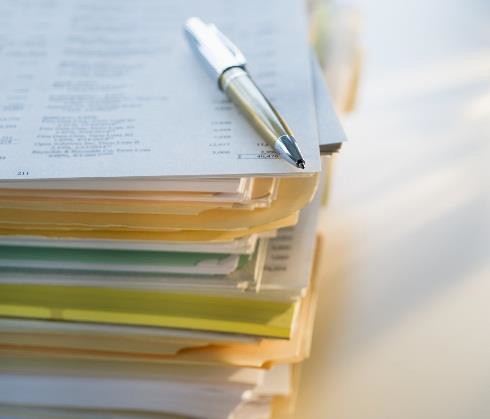 Describe this step in your experiment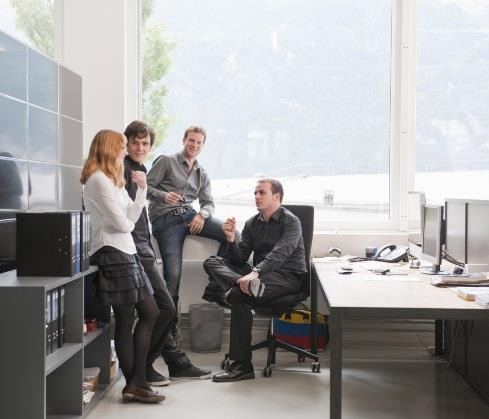 Describe this step in your experiment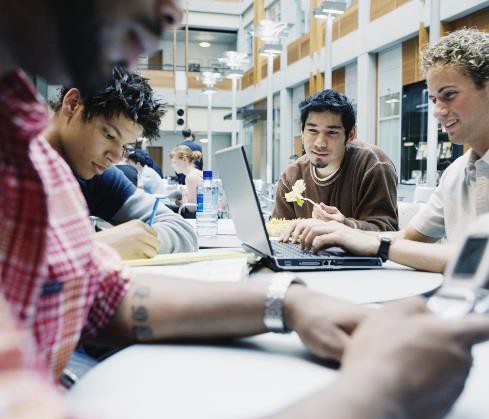 Describe this step in your experiment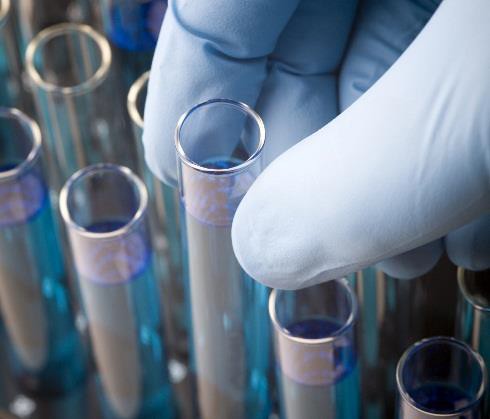 Describe this step in your experimentInclude results based on your experimentsResult 2Result 3Brief summary of what you discovered based on resultsIndicate and explain whether or not the data supports your hypothesis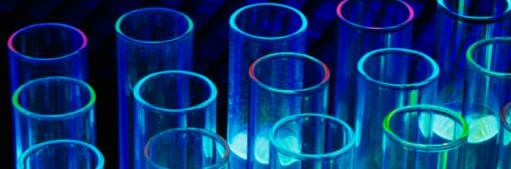 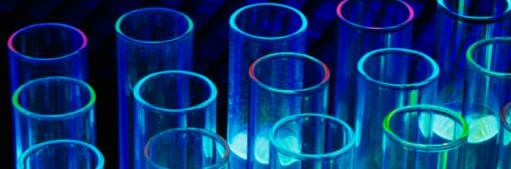 Observation 1Observation 2Observation 3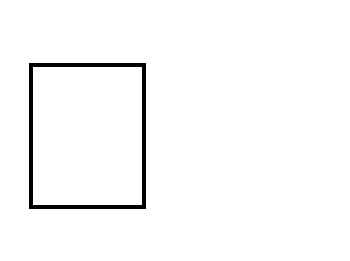 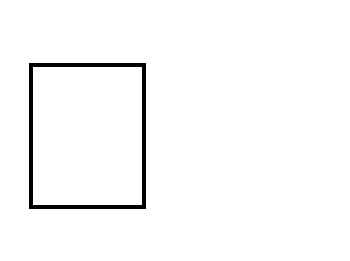 Include print and electronic sources in alphabetical order